Pressemitteilung 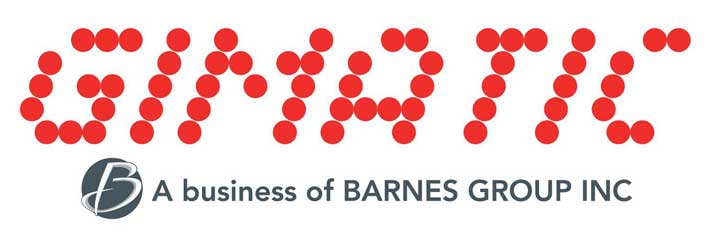 Hechingen, 09.04.2021Langfassung:Neuer Vertriebsmitarbeiter bei der Gimatic Deutschland Vertrauen zurückgewinnenSeit Januar 2021 ist für die Gimatic Vertrieb GmbH mit Stefan Fleischmann ein neuer Vertriebsmitarbeiter am Start. Er wird nun in der Region Bayern Nord und in den neuen Bundesländern den Kunden und solchen, die es werden wollen, mit Rat und Tat zur Seite stehen.  Bei der Gimatic Vertrieb GmbH wird es nicht langweilig. Nachdem die Region Benelux und das Portfolio von Autorotor kürzlich hinzukamen, füllt die Vertriebsmannschaft aus Hechingen nun eine Vertriebslücke in den Regionen Bayern Nord und Neue Bundesländer. Damit kann das ungebrochene Wachstum des Unternehmens weiter gehen. „Ich sehe Herrn Fleischmanns für das Aufgabenfeld im Fokus der Kunststoffspritzgussbranche sowie für den Ausbau des Vertriebs unserer Komponenten und Systemtechnik sehr gut geeignet“, kommentiert Geschäftsführer Johannes Lörcher. Auch wir mussten ja unseren Vertrieb an die aktuelle Corona-Lage anpassen und arbeiten jetzt rein digital, hybrid, ganz klassisch mit dem Telefon und dort, wo es notwendig und gewünscht wird, auch mit den entsprechenden Schutzmaßnahmen vor Ort“.Innovationskraft von Gimatic bekannt machenDie Technische Beratung und Betreuung für die neuen Bundesländer und die Region Bayern Nord erfolgt durch Stefan Fleischmann vom Homeoffice in Kronach aus. „Da es in der von mir zu betreuenden Region in kurzer Zeit drei Wechsel der Ansprechpartner gegeben hat, möchte ich zuerst das Vertrauen der Kunden zurückgewinnen. Ich gehe davon aus, dass das umfangreiche Produktspektrum und die Innovationskraft von Gimatic noch nicht jedem in der Region bekannt sind. Deshalb wird meine Aufgabe darin bestehen, bisherige und potentielle neue Kunden auf die ganze Palette an Möglichkeiten sowie die immensen Vorteile bei einer Zusammenarbeit mit uns hinzuweisen“, freut sich Stefan Fleischmann auf die neue Aufgabe. Stefan Fleischmann ist gelernter Werkzeugmacher und Techniker von Beruf. Er verfügt über einen großen Erfahrungsschatz, den er in seiner vorangegangenen Tätigkeit im Werkzeug- und Sondermaschinenbau gesammelt hat. Mit Herrn Fleischmann beschäftigt Gimatic in Deutschland je drei Mitarbeitende im Süden und Osten sowie jeweils einen Mitarbeitenden im Norden und in der Mitte Deutschlands.Seit 2005 vertreibt die deutsche Gimatic Vertrieb GmbH die pneumatischen, mechatronischen Greifer- und Handhabungs-Komponenten und seit kurzem auch die Vakuumtechnik der italienischen Gimatic S.r.l aus Brescia. Ganz neu ist auch die Produktpalette der Autorotor S.r.L aus Vaiano Cremasco. Die Gimatic Gruppe gehört seit 2018 zur amerikanischen Barnes Group. Am Standort in Deutschland werden zudem kundenspezifische Greifer-Systeme konstruiert und gebaut. Zum Vertriebsgebiet der deutschen Niederlassung gehören bereits die Regionen Österreich, Schweiz und Benelux.Bild: Vertrieb-Bayern-Nord.jpg: Der gelernte Werkzeugmacher und Techniker Stefan Fleischmann betreut fortan die Regionen Bayern Nord und neue Bundesländer.

Kontakt:
Gimatic Vertrieb GmbH, Linsenäcker 18, 7, 72379 Hechingen 
Tel.: +49 7471/96015 0, Fax: +49 7471/96015 19
E-Mail:  , Web: www.gimatic.comBei Veröffentlichung erbitten wir je ein Belegexemplar.

--------------------------------------------------------------------------------------------------------------------------------------------------------------
Presse Service Büro GbR, Sirchenrieder Str. 4, 86510 Ried, Tel.: +49 8233 2120 943, 
E-Mail: angela.struck@presseservicebuero.de, www.presseservicebuero.de 